[Da www.ilpiccolo.it, ]20 luglio 2015]Grado, ladro beccato in flagrante fugge in mutandeArrestato per furto un giovane venticinquenne residente a Terzo d’Aquileia, colto in flagrante ancora con la refurtiva in mano. Dal terrazzo dove si trovava è stato pizzicato dai carabinieri con addosso solo un paio di mutande.GRADO. Arrestato per furto un giovane venticinquenne residente a Terzo d’Aquileia, colto in flagrante ancora con la refurtiva in mano. Dal terrazzo dove si trovava, con addosso solamente un paio di mutande, si era arrampicato sino al tetto, ma giunti sul posto i carabinieri sono riusciti a farlo scendere.
Poca roba il bottino, circa 100 euro, ma il furto in ogni caso è stato consumato, tanto che il ladro è stato arrestato dai carabinieri della stazione di Grado.Ieri mattina il giudice l’ha rimesso in libertà. Il giovane ha compiuto il furto verso le 22.30. Ad accorgersi di quanto stava accadendo i proprietari del ristorante Ai Pioppi, lungo la provinciale Grado-Monfalcone, di fronte alla Pineta. L’appartamento si trova, infatti, sopra il locale.***************************************************************************************Che tipo di articolo è?Di che cosa parla? L’argomento si può riassumere in UNA SOLA parola che è presente nel testo: lavorate in coppie e cercatela!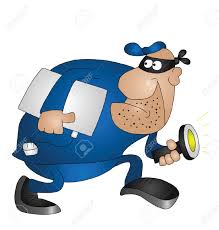 _______________________In base alla risposta data alla domanda precedente, che cosa è importante in questo artico? le persone  -  i luoghi  -  il fatto  -  l’azione Quanti verbi trovate alla forma attiva e quanti alla forma passiva?Cosa è successo ai verbi al passivo presenti nel sommario ? _____________________________L’ellissi del verbo essere, che permette di accorciare la frase, è tipica proprio dei titoli/sommari nei giornali.Ricordate che il passivo si usa molto negli articoli di cronaca, nelle indagini di polizia, nell’arte. Si tratta di contesti / situazioni in cui è importante parlare dell’oggetto o del fatto in sé con un certo distacco, senza partecipazione da parte di chi scrive.Esercizi1.I signori Rossi tornano a casa dopo essere stati due settimane al mare in Sicilia e trovano una brutta sorpresa: qualcuno è entrato in casa loro e si è comportato come se fosse… a casa propria! Chiamano allora la polizia e descrivono la situazione che hanno trovato:La finestra è stata aperta, …Costruzioni passive:Il rapinatore fu bloccato dal poliziottoIl guasto verrà riparato.L’edificio andò distrutto durante il terremoto.In un attimo si accesero (=furono accese) tutte le luci.Da questa finestra si vede (=uno può vedere) il mare. 2.SITUAZIONE - Elena organizza una festa insieme a quattro suoi amici. Ciascuno deve comprare qualcosa: lei si occupa delle bibite e chiede agli altri di occuparsi delle altre cose:  a Marco della pizza, ad Alberto dei dolci, a Serena del vino, a Gianna della frutta. All’appuntamento, circa un’ora prima della festa, arrivano tutti puntuali. Elena si occupa di disporre cibo e bevande sui tavoli, però non vede il vino. Potrebbe fare due tipi di domande, e che differenza ci sarebbe? «Serena, e il  vino dov’è?»  «È stato portato il vino?» Il passivo viene largamente impiegato nei testi burocratici, amministrativi, legali e spesso anche scientifici. Perché? Perché il passivo garantisce l’impersonalità della comunicazione, sembra garantire maggiore precisione, “suona” più autorevole. L’agente non sempre viene espresso: a volte infatti risulta inutile o irrilevante. Per questo dalla lingua scritta il passivo passa spesso al parlato nella vita quotidiana.IN STAZIONEIl treno 2356 in arrivo da Roma e diretto a Napoli è atteso con 30 minuti di ritardo.I viaggiatori sono invitati a portarsi sul binario 5.Il treno 4789 delle ore 7.45 per Roma è stato soppresso per guasto al motore.(Se l’annunciatore dicesse: «Abbiamo soppresso il treno per Roma. // Il capostazione ha soppresso il treno per Roma.», come suonerebbe la frase?) IN AEROPORTOI signori viaggiatori sono informati che il volo per Milano è stato soppresso.Il signor Rossi è atteso all’ufficio Informazioni.LO STATO – le leggiIl Presidente della Repubblica è/viene eletto dal Parlamento.3.Trasformate le frasi sostituendo il passivo in tutte le voci verbali in corsivo: integrate il complemento di agente o causa solo se è indispensabile.1. Finalmente prenderanno i provvedimenti che aspettavamo da tempo.2. Il treno, che attendevamo per le 10.00, è arrivato alle 11.00.3. Avevano preso tutte le precauzioni, ma l’imprevisto ha sconvolto i loro piani.4. Hanno rifiutato la merce perché hanno riscontrato difetti che non potevano tollerare.Forma attivaForma passiva